ГОРОДСКАЯ  ДУМА  ГОРОДА  ДИМИТРОВГРАДАУльяновской областиР Е Ш Е Н И Ег.Димитровград  29  июня  2022  года  		  						 .      № 86/727  .О присвоении Муниципальному бюджетному общеобразовательному учреждению «Средняя школа № 23 города Димитровграда Ульяновской области» имени Петра Андреевича АкинфиеваВ соответствии с пунктом 26 части 2 статьи 26 Устава муниципального образования  «Город Димитровград»  Ульяновской области,  Положением о  присвоении, изменении и аннулировании наименований элементов улично-дорожной сети, элементов планировочной структуры в границах города Димитровграда Ульяновской области, присвоении имён муниципальным учреждениям и муниципальным предприятиям,  рассмотрев обращение Главы города Димитровграда Ульяновской области Большакова А.Н. от 06.06.2022 №01-22/2297, Городская Дума города Димитровграда Ульяновской области третьего созыва решила:1. Присвоить Муниципальному бюджетному общеобразовательному учреждению «Средняя школа № 23 города Димитровграда Ульяновской области» имя Петра Андреевича Акинфиева.2. Настоящее решение подлежит официальному опубликованию и размещению на официальном сайте Городской Думы города Димитровграда Ульяновской области в информационно-телекоммуникационной сети «Интернет».3. Настоящее решение вступает в силу с 01 августа 2022 года. Председатель Городской Думыгорода Димитровграда Ульяновской области						                        А.П.Ерышев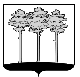 